VILLAGE OF NEW DENVER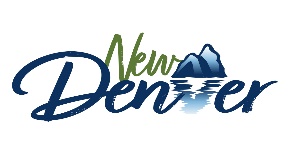 Notice to Electors of an Alternative Approval ProcessThis notice is the first of two notices to advise electors in the Village of New Denver of the intention to adopt Loan Authorization Bylaw 741, 2022. The purpose of the bylaw is to borrow an amount not to exceed $1,191,000.00 to finance the cost to establish two new drinking water source wells in a new location and decommissioning the two old existing wells, that will be repaid over a period not to exceed 25 years. It is estimated that the borrowing will result in an increase to utility bills for the average residential property of $180.00 per year. Establishing two new wells and decommissioning the two old wells will improve and protect water quality, improve flows, increase capacity, add redundancy, and allow for residential and economic growth. We have applied for grant funding to off-set this project cost, but need to have borrowing authorization in place in case our grant application is unsuccessful.  A copy of Bylaw 741, 2022 and a summary of the proposal are available from the Village of New Denver office, 115 Slocan Ave, New Denver, BC, during each business day of the week between 9:00 a.m. and 4:00 p.m. The Village of New Denver proposes to proceed with adopting Loan Authorization Bylaw 741, 2022, unless, by 4:00 p.m. on Monday, November 21, 2022, at least 10 percent of the electors in the Village of New Denver sign an elector response form opposing the implementation of the proposal unless the municipal council holds a vote. The number of elector responses required to prevent the local government from proceeding unless a vote is held is estimated to be 57.  A report respecting the basis on which this determination was made is available upon request from the local government. Elector responses are required to be submitted to the local government on forms that can be obtained during regular business hours from the Village of New Denver office at 115 Slocan Avenue, New Denver, BC. The form can also be downloaded from the Village of New Denver’s website at: www.newdenver.ca  The only elector response forms that will be accepted by the local government are the ones provided by the Village of New Denver, or an accurate copy of the form. Only electors of the Village of New Denver are eligible to sign the elector response forms. There are two types of electors – resident electors and non-resident property electors. Resident Elector: When signing an elector response form during an AAP, a resident elector must: be 18 years of age or older; be a Canadian citizen; have lived in British Columbia for at least six months; have lived in the jurisdiction (e.g. municipality or electoral area) for at least 30 days; live in the area defined for the AAP; and, not be disqualified under the Local Government Act, or any other enactment from voting in a local election, or be otherwise disqualified by law. Non-resident Property Elector: When signing an elector response form during an AAP, a non-resident property elector must: be at least 18 years of age; be a Canadian citizen; have lived in British Columbia for at least six months; have owned property in the jurisdiction (e.g. municipality or electoral area) for at least 30 days; own property in the area defined for the AAP; and, not be disqualified under the Local Government Act, or any other enactment from voting in a local election, or be otherwise disqualified by law.Note: Only one non-resident property elector may sign an elector response form per property, regardless of how many people own the property; and, that owner must have the written consent of a majority of the other property owner(s) to sign the response form on their behalf. Property owned in whole or in part by a corporation does not qualify under the non-resident property elector provisions. Resident electors signing the elector response form must provide their name and address. Non-resident property electors must provide their name and the address of the property in relation to which they are entitled to register as a non-resident property elector. The local government will not share the information on the form with anyone other than the Corporate Officer, or other person designated by the Corporate Officer. For more information on elector qualifications, please contact the Village of New Denver or see the Voter’s Guide to Local Government Elections in B.C., available from the Ministry of Municipal Affairs and Housing or online at: https://www2.gov.bc.ca/gov/content/governments/local-governments/governance-powers/general-local-elections/voter-eligibility-voting  For further information please contact the Village of New Denver by calling 250-358-2316 or emailing office@newdenver.ca 